COURSE TEXTBOOK LIST INFORMATION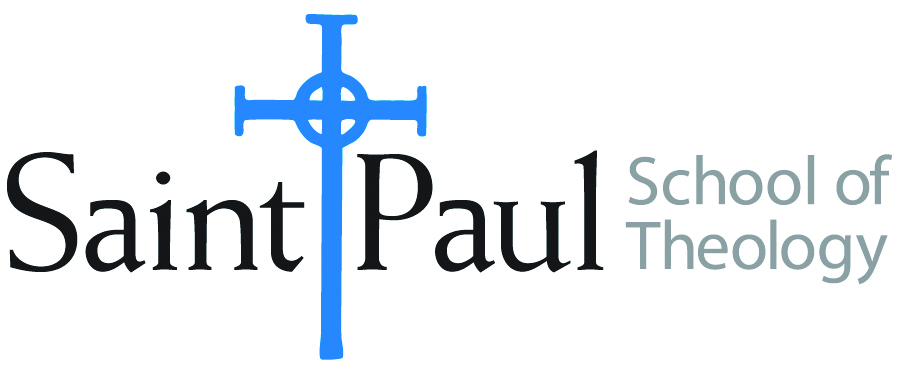 Special Instructions to Cokesbury:FACULTY INSTRUCTIONSFACULTY INSTRUCTIONSSTUDENT INSTRUCTIONS(Both Campuses)STUDENT INSTRUCTIONS(Both Campuses)For each semester taught, faculty should complete and submit a new form for every course and return to Melissa Whalen in the Academic Life office.  Forms are due by the first day of registration for a given term.  Desk copies for Teaching Assistants must be requested on this form.  It is up to the publishers’ discretion whether or not to provide desk copies for teaching assistants.For each semester taught, faculty should complete and submit a new form for every course and return to Melissa Whalen in the Academic Life office.  Forms are due by the first day of registration for a given term.  Desk copies for Teaching Assistants must be requested on this form.  It is up to the publishers’ discretion whether or not to provide desk copies for teaching assistants.Students may acquire textbooks by ordering online or directly from the publisher, which in some cases, the prices are more economical. Regardless of shopping/ordering method, students may check Cokesbury online for discount on text, or follow recommendations by your professor.    Students may acquire textbooks by ordering online or directly from the publisher, which in some cases, the prices are more economical. Regardless of shopping/ordering method, students may check Cokesbury online for discount on text, or follow recommendations by your professor.    COURSE INSTRUCTOR(S)WalkerWalkerWalkerCOURSE NUMBER & SECTIONCRE 380CRE 380CRE 380COURSE NAMEMinistry Across the LifespanMinistry Across the LifespanMinistry Across the LifespanCOURSE SEMESTER &YEAR  Fall 2018Fall 2018Fall 2018DATE OF SUBMISSION3/30/183/30/183/30/18REQUIRED TEXTBOOKS LISTREQUIRED TEXTBOOKS LISTREQUIRED TEXTBOOKS LISTREQUIRED TEXTBOOKS LISTREQUIRED TEXTBOOKS LISTREQUIRED TEXTBOOKS LISTREQUIRED TEXTBOOKS LISTREQUIRED TEXTBOOKS LISTBOOK TITLE and EDITION(include subtitle if applicable)BOOK TITLE and EDITION(include subtitle if applicable)AUTHOR(S)No. ofPAGES to be readPUBLISHER and DATE13-Digit ISBN(without dashes)LIST PRICE(estimate)DESK COPY1Human Development andFaithKelcourse368Chalice, 2004978-082721442222.462Becoming Adult, BecomingChristianFowler176Jossey-Bass,1999978-078795134416.003The Postmodern Life CycleSchweitzer160Chalice, 2004978-082722998319.514Welcoming Children: A Practical Theology of Childhood Mercer 304Chalice, 2005978-082724251731.99X5Big Questions, Worthy Dreams Parks352Jossey-Bass, 2011 (2nd ed)978-047090379730.0067TOTAL Number of Pages to Be ReadTOTAL Number of Pages to Be ReadRECOMMENDED TEXTBOOKS LISTRECOMMENDED TEXTBOOKS LISTRECOMMENDED TEXTBOOKS LISTRECOMMENDED TEXTBOOKS LISTRECOMMENDED TEXTBOOKS LISTRECOMMENDED TEXTBOOKS LISTRECOMMENDED TEXTBOOKS LISTRECOMMENDED TEXTBOOKS LISTBOOK TITLE and EDITION(include subtitle if applicable)BOOK TITLE and EDITION(include subtitle if applicable)AUTHOR(S)No. ofPAGES to be readPUBLISHER and DATE13-Digit ISBN(without dashes)LIST PRICE(estimate)DESK COPY1Acts of Faith Patel192Beacon, 2010978-080700622112.232Dreams of My FatherObama464Broadway Books, 2004978-14000827735.94x3Between the World and MeCoates176Spiegel & Grau, 2015978-081299354713.91x4Crazy BraveHarjo176W.W. Norton & Company, 2013978-039334543812.16x5Losers, Loners, and Rebels Dykstra216Westminster John Knox, 2007 978-066422961018.80X6The Sacred Selves of Adolescent Girls Parker188Wipf & Stock, 2010 978-160899390124.007Caretakers of Our Common House Hess292Abingdon, 1997978-068700963322.988Pastoral Care of Older AdultsKoenig112Augsburg Fortress Press, 2000978-080062964916.54X9The Prophethood of Black BelieversRoberts176Westminster John Knox, 1997978-066425488927.58X10Not that Kind of GirlDunham320Random House Paperbacks, 2015978-08129851777.68X11I Know Why the Caged Bird SingsAngelou304Ballantine Books, 2009978-034551440011.52